МБОУ «Физико-математический лицей»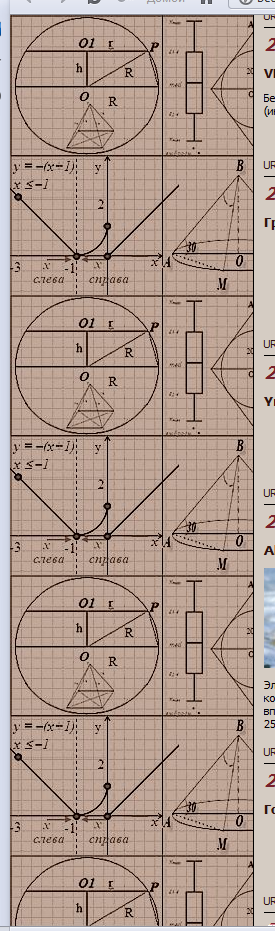 НЕДЕЛЯ МАТЕМАТИКИ И ИНФОРМАТИКИ9 - 14 февраля 2015 г.